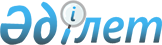 О внесении изменений и дополнений в некоторые приказы Министра юстиции Республики КазахстанПриказ и.о. Министра юстиции Республики Казахстан от 27 сентября 2010 года № 268. Зарегистрирован в Министерстве юстиции Республики Казахстан 18 октября 2010 года № 6582

      Руководствуясь подпунктом 3) пункта 2 статьи 7 Закона Республики Казахстан "Об органах юстиции", ПРИКАЗЫВАЮ:



      1. Внести изменения и дополнения в некоторые приказы Министра юстиции Республики Казахстан:



      1) Исключен приказом и.о. Министра юстиции РК от 24.05.2011 №  194.



      2) утратил силу приказом Министра внутренних дел РК от 29.03.2012 № 182 (вводится в действие по истечении десяти календарных дней со дня его первого официального опубликования).



      3) в приказ Министра юстиции Республики Казахстан от 11 декабря 2001 года № 150 "Об утверждении Инструкции по организации работы отделов (отделений, групп) специального учета исправительных учреждений и следственных изоляторов (в части исполнения наказания в виде ареста) Министерства юстиции Республики Казахстан" (зарегистрированный в Реестре государственной регистрации нормативных правовых актов за № 1719, опубликованный в Бюллетене нормативных правовых актов центральных исполнительных и иных государственных органов Республики Казахстан, 2002 год, № 13-14, ст. 567) внести следующее дополнение:



      в Инструкции по организации работы отделов (отделений, групп) специального учета исправительных учреждений и следственных изоляторов (в части исполнения наказания в виде ареста) Министерства юстиции Республики Казахстан, утвержденной указанным приказом:



      пункт 54 дополнить предложением следующего содержания:

      "О регистрации и отправлении адресату обращения осужденному объявляется под расписку.";



      4) утратил силу приказом Министра внутренних дел РК от 29.03.2012 № 182 (вводится в действие по истечении десяти календарных дней со дня его первого официального опубликования).



      5) утратил силу приказом Министра внутренних дел РК от 29.03.2012 № 182 (вводится в действие по истечении десяти календарных дней со дня его первого официального опубликования).



      6) утратил силу приказом Министра внутренних дел РК от 30.03.2012 № 184 (вводится в действие по истечении десяти календарных дней после дня его первого официального опубликования).



      2. Контроль за исполнением настоящего приказа возложить на председателя Комитета уголовно-исполнительной системы Министерства юстиции Республики Казахстан.



      3. Настоящий приказ вводится в действие по истечении десяти календарных дней после дня его первого официального опубликования.      И.о. министра юстиции 

      Республики Казахстан                       Д. Куставлетов

Приложение           

к приказу Министра юстиции  

Республики Казахстан     

от 27 сентября 2010 года № 268      Сноска. Приложение утратило силу приказом Министра внутренних дел РК от 29.03.2012 № 182 (вводится в действие по истечении десяти календарных дней со дня его первого официального опубликования).
					© 2012. РГП на ПХВ «Институт законодательства и правовой информации Республики Казахстан» Министерства юстиции Республики Казахстан
				